REVOCATION OF AGENTS’ LICENSES 대리인 책정 철회아래 별첨 문서에 기재된 사람은 대리인으로서 서명한 회사를 대표하는 역할을 중단하였습니다.이름을 기입하십시오.문의사항이 있거나 도움이 필요하시면 (360) 664-1600으로 전화하여 옵션 1, 이후 옵션 2를 누르십시오.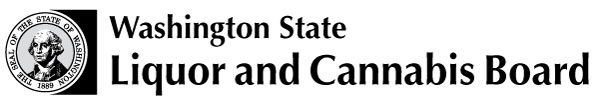 Licensing and Regulation1025 Union Ave SEPO Box 43098 Olympia WA 98504-3098Phone: 360 664-1600 Fax:  360 753-2710www.lcb.wa.gov Licensing and Regulation1025 Union Ave SEPO Box 43098 Olympia WA 98504-3098Phone: 360 664-1600 Fax:  360 753-2710www.lcb.wa.gov License NumberLicensing and Regulation1025 Union Ave SEPO Box 43098 Olympia WA 98504-3098Phone: 360 664-1600 Fax:  360 753-2710www.lcb.wa.gov Licensing and Regulation1025 Union Ave SEPO Box 43098 Olympia WA 98504-3098Phone: 360 664-1600 Fax:  360 753-2710www.lcb.wa.gov Trade NameLicensing and Regulation1025 Union Ave SEPO Box 43098 Olympia WA 98504-3098Phone: 360 664-1600 Fax:  360 753-2710www.lcb.wa.gov Licensing and Regulation1025 Union Ave SEPO Box 43098 Olympia WA 98504-3098Phone: 360 664-1600 Fax:  360 753-2710www.lcb.wa.gov UBI Number회사 또는 기업의 전체 법인명회사의 면허 번호회사 주소(도로명, 시, 주, 우편번호)전화 번호회사 서명권자의 서명날짜이메일 주소